		Соглашение		О принятии согласованных технических правил Организации Объединенных Наций для колесных транспортных средств, предметов оборудования и частей, которые могут быть установлены и/или использованы на колесных транспортных средствах, и об условиях взаимного признания официальных утверждений, выдаваемых на основе этих правил Организации Объединенных Наций*(Пересмотр 3, включающий поправки, вступившие в силу 14 сентября 2017 года)_________		Добавление 132 — Правила № 133 ООН		Поправка 1 — Исправление 1		Единообразные предписания, касающиеся официального утверждения автотранспортных средств в отношении возможности их повторного использования, утилизации и восстановленияНастоящий документ опубликован исключительно в информационных целях. Аутентичным и юридически обязательным текстом является документ ECE/TRANS/WP.29/2021/135._________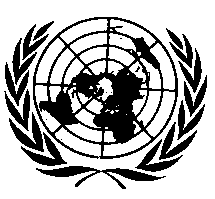 ОРГАНИЗАЦИЯ ОБЪЕДИНЕННЫХ НАЦИЙ		Стр. 1		Заголовок	Заголовок документа E/ECE/324/Rev.2/Add.132/Amend.1 следует читать как указано выше.E/ECE/324/Rev.2/Add.132/Amend.1/Corr.1−E/ECE/TRANS/505/Rev.2/Add.132/Amend.1/Corr.1E/ECE/324/Rev.2/Add.132/Amend.1/Corr.1−E/ECE/TRANS/505/Rev.2/Add.132/Amend.1/Corr.1E/ECE/324/Rev.2/Add.132/Amend.1/Corr.1−E/ECE/TRANS/505/Rev.2/Add.132/Amend.1/Corr.117 October 2023